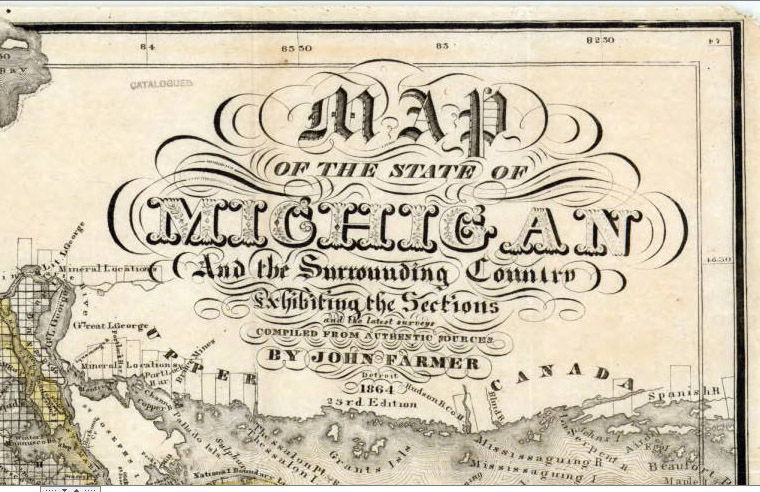 1864-agsl-cartouche